Aimer apprendreSensibilisation 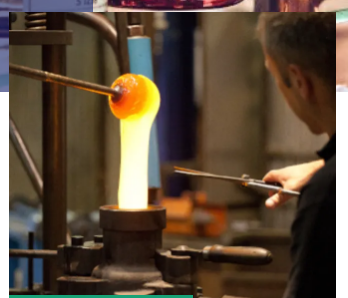 Regardez la photo et répondez aux questions :A votre avis qu'est-ce qu'il fait ce monsieur ?Il travaille, fabrique, faitOù est-il ? chez lui ?  au bureau ?Il est à l'atelier (usine, non c'est plus grand)Il travaille avec quelle matière ?Avec la verre- matière première comme le fer, le bois, etc.Est-ce qu'il utilise des machines ou des outils ?Des outils- c'est pourquoi on appelle artisanat. Le travail artisanat est fabriqué à la main.Anticipation Regardez la vidéo pour la première fois sans son.https://www.youtube.com/watch?v=FiYe0OOqYc8Répondez aux questions Cette vidéo est- un interview- un témoignage – une fiction Quel le travail de cette jeune fille ?Elle est où ?Compréhension globale Regardez la vidéo pour la deuxième fois avec le son répondez aux questions Cochez la bonne réponse Cette jeune fille travaille avec  a- le fer /  b- le bois / c- le verreElle travaille en : a - privé / b- en publicCompréhension détaillée3-Regardez la vidéo pour la troisième fois et répondez à ces questions :Comment s'appelle cette jeune fille ?Depuis quand elle fait ce travail ?Est-ce qu'elle a d'autre travail ? en quoi ?Entre nous page 30 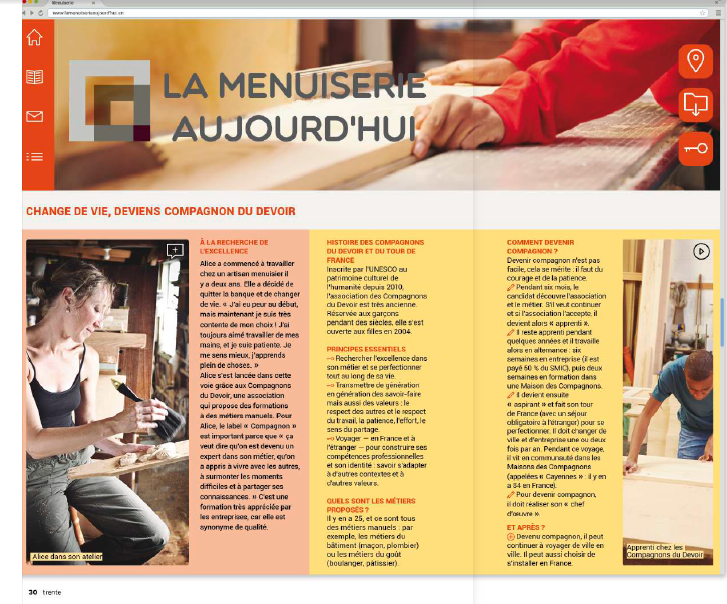 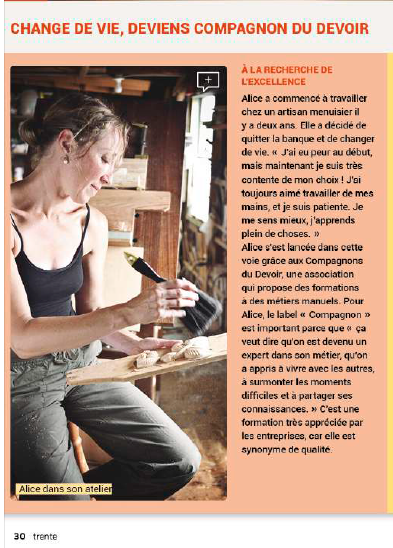 Lisez le texte et répondez aux questions Où travaille Alice depuis 2 ans ?Où travaille-t-elle avant ?Où et comment a-t-elle appris ce métier ?Est-ce qu'elle est contente ?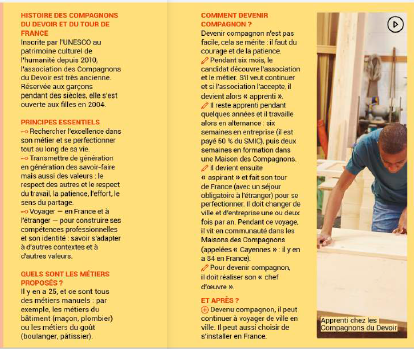 Notez les sous-titres dans cet article. Il parle de quoi ?C'est quoi Compagnons du Devoir ?Quelles sont leurs principes ?Cochez par vrai ou faux : Compagnons du Devoir est  très nouvelle.C'est facile de devenir compagnons.Le compagnon doit rester toujours en France.Pour être compagnon, on doit fabriquer une pièce extra-ordinaire.